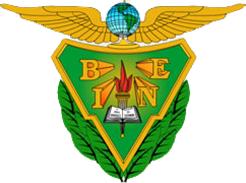 La excelencia en la educación: invertir en el talento, por In'am Al MuftiINTRODUCCIÓN¿Qué se necesita para mejorar?, a lo largo del tiempo las maneras de educar a las generaciones han ido evolucionando, podemos decir que no son las mismas de ayer, y que no han tenido los mismos contrastes, pero todas buscan un mismo fin., La mejora, calidad de vida, “perfección”, etc., por lo que ahora nos preguntamos ¿Qué necesitamos? Una utopía necesaria o la educación de calidad, en esta lectura reflexionaremos acerca de los cuatro pilares de la educación a partir de la explicación de La comisión de Educación, en relación de la función de cada participante de ella y el papel que realiza la UNESCO, todo esto dadas las circunstancias y cambios que surgen día a día al igual que los hechos que han marcado nuestra historia, de los cuales se pretende mejorar.Educación, autonomización y reconciliación social, por Michael ManleyDESARROLLOLA EDUCACIÓN O LA UTOPÍA NECESARIALa Educación es la base motora que nos ayuda a construir la propia autonomía de cada persona, por ello en esta se nos prepara con valores, disciplina, conocimientos, gracias a la educación reaccionamos y dejamos de creer en el “ábrete sésamo” y se torna el pensamiento realista. Por ello se ha comenzado una crítica  por parte de La Comisión de Educación, acerca de las políticas que se realizan en relación a la supuesta mejora y su frase de “El niño es el futuro del hombre”, porque para la Comisión las políticas de educación son un proceso de enriquecimiento permanente que les dan a niños, adolescentes, jóvenes y adultos un clamor para integrar a nuestras sociedades y favorecer las relaciones entre individuos.El Marco ProspectivoEn el cual se muestra el contexto en el que vivimos y hemos vivido, los hechos como las reformas y propuestas que se dieron hace años durante el Final de la Guerra Fría y las actuales que surgen; como algunas reglas que se han establecido como LA PAZ después de las dos Guerras Mundiales las cuales se establecieron pero como tal no se llevaron a cabo; todas siempre tienen como meta mejorar, debido a que el cambio nos hace cambiar las estrategias de aprendizaje y enseñanza ya que no son las mismas a las anteriores, al igual que las indiferencias que se han suscitado por el desarrollo de cada país ya sea alto, medio y bajo, las diferencias económicas, materiales, humanas, constructivista que nos rigen como personas. Las Tensiones Que Han de SuperarseLa tensión entre lo mundial y lo local, que puede explicarse como: el ser parte de una sociedad mundial, sin dejar atrás tu autonomía para así aprender a ser parte de esta sociedad y poder participar en ella.                                                                               La tensión entre lo universal y lo singular, así como el no perder tus raíces y no dejarte regir por lo que no es, conservar tus características (costumbres y tradiciones).                                                                                                                                          La tensión entre tradición y modernidad, lo cual es no dejar tus tradiciones por lo moderno, gracias a la globalización podemos estar en todas partes, pero debemos seguir optando por lo original, tomando en cuenta la propia libertad de expresión.                                                                                                                             La tensión a largo plazo y a corto plazo, lo cual es aplicar todo a su tiempo, dependiendo al que requiera cada uno para llevarse a cabo como las políticas educativas que se han propuesto.                                                                                                                                         La tensión entre la indispensable competencia y la preocupación por la igualdad de oportunidades, que se nos propone de manera en la que algunos estudiantes deben aprender a usar tecnologías –por ejemplo- cuando no se les otorga el material de trabajo., y deben terminar siendo niños expertos.                                                La tensión entre el extraordinario desarrollo de los conocimientos y las capacidades de asimilación del ser humano, puesto que no todos aprendemos de la misma manera. La tensión entre lo material con lo espiritual, que es comprendido como a no mescla o separación de los saberes religiosos de los Pensar y Edificar Nuestro Futuro ComúnEl observar cual es nuestra calidad de vida hoy en día nos hace entrar en razón, ya que todos compartimos un factor en común en cuanto a la modificación de nuestra educación “La Mundialización o Globalización”, que con las nuevas tecnologías está creciendo consideradamente. Por lo que la comisión es cuando comienza a analizar sus estrategias de enseñanza para poder compartir una Educación en Desarrollo, justa económicamente y socialmente, a la diversidad, flexibilidad y accesibilidad en el tiempo y espacio en los cuales la educación se torna. Porque la debemos formar una “sociedad educativa” en la que debemos adentrarnos al mundo de la globalización; conociendo culturas y llenándonos de conocimientos, pero sin olvidar nuestras “raíces”. Y que no podemos detener las circunstancias debemos unirnos de manera positiva. Implantar la educación durante toda la vida en el seno de la sociedadEstudiar porque es un pase al siglo XXI, la educación que no solo sirve para adquirir conocimientos, si no para aprender a valerte por si mismo tanto en la vida privada como profesional, con ello a entrar profundamente en los cambios de de marcos panorámicos de los que se tiene conocimiento., Es aquí donde entran las aportaciones de La comisión para explorar talentos, descubrir a niños y niñas con el gusto de el estudio. Con esto la Educación nos hacemos cargo del eco de la utopía en los cuales se propone la adquisición y actualización del uso de conocimientos., Así también la comisión se encarga de algunos casos preocupantes en la sierra como el desarrollo y la innovación, en las cuales su aprendizaje será deficiente., poder ayudar o salvar algunos casos extremos de estos tipos en los que se necesita de la ayuda completa del docente educador. Sin duda esta diversificación responde a las necesidades de la sociedad y la economía, expresadas a nivel nacional y regional. Con esto la formulación de nuevos planes de educación especiales para cada lugar.Aplicar Con Éxito Las Estrategias De ReformaLa importancia que tienen las estrategias de educación en ser aprobadas y utilizadas, al igual que analizar el impacto que tienen desde el primer día. También la Comisión hace la observación de que una estrategia aplicada a largo plazo puede dar más resultados, doble tiempo de observación en el área, para analizar su ámbito y aprender de los errores que han surgido e igual de las estrategias que ayudan a contribuir el aprendizaje. Todo esto no se lleva a cabo sin la participación de un equipo (grupos interesados dentro de la sociedad), para iniciar debates que nos den más aportaciones, que a lo mejor ni nos conocemos, pero los cuales compartimos un mismo objetivo en común, la importancia y mejora de la vida y su educación.Extender La Cooperación Internacional En La Aldea PlanetariaLa participación educativa que han tenido la comisión, la UNESCO y todos los interesados (maestro y alumnos), para buscar un cambio y mejor no solo dentro de mi contexto, si no un contexto colectivo que debería ser has formal. Por ello la comisión fórmula ciertas características para la creación de políticas como:Política Dinámica, El Menor financiamiento en una  Política de Desarrollo, Desarrollar mecanismos de “Trueque”, Difundir nuevas tecnologías en la sociedad, Movilizar el enorme potencial que ofrecen las organizaciones.La Comisión desea que los Estados Miembros de la UNESCO doten a la Organización de los recursos necesarios para animar el espíritu y las actividades de asociación propuestas en el marco de las orientaciones que somete a la Conferencia General de la UNESCO.  También a la UNESCO una importancia fundamental en el desarrollo adecuado de las nuevas tecnologías de la información al servicio de una educación de calidad.Capitulo 1La interdependencia planetaria y la mundialización son fenómenos esenciales de nuestra época.El principal riesgo está en que se produzca una ruptura entre una minoría capaz de moverse en ese mundo en formación y una mayoría que se sienta arrastrada por los acontecimientos e impotente para influir en el destino colectivo.La utopía orientadora que debe guiar nuestros pasos consiste en lograr que el mundo converja hacia una mayor comprensión mutua.Capitulo 2La política de educación debe diversificarse suficientementeSocialización de cada individuo y desarrollo personal no deben ser dos factores antagonistas.La educación no puede resolver por si sola los problemas que plantea la ruptura (allí donde se da) del vinculo social.La escuela sólo puede llevar a buen puerto esta tarea.La democracia parece progresar, según formas y etapas adaptadas a la situación de cada país. En cierto modo, la ciudadanía democrática es un corolario de la virtud cívica.Incumbe a la educación la tarea de inculcar tanto a los niños como a los adultos las bases culturales que les permitan descifrar en la medida de lo posible el sentido de las mutaciones que están  reduciéndose.Los sistemas educativos deben responder a los múltiples retosCapitulo 3Proseguir la reflexión en torno a la idea de un nuevo modelo de desarrollo.Una consideración prospectiva del lugar del trabajo en la sociedad de mañanaUna estimación más exhaustiva del desarrollo humano que tenga en cuenta todas sus dimensiones, de acuerdo con la orientación de los trabajos del PNUD.El establecimiento de nuevas relaciones entre política de educación y política de desarrollo El enriquecimiento y la generalización indispensables de la educación básica (importancia de la Declaración).Capitulo 4La educación a lo largo de la vida se basa en cuatro pilaresAprender a conocer, combinando una cultura general suficientemente amplia con la posibilidad de profundizar los conocimientos en un pequeño número de materias. Lo que supone además: aprender a aprender para poder aprovechar las posibilidades que ofrece la educación a lo largo de la vida.Aprender a hacer a fin de adquirir no sólo una calificación profesional sino, más generalmente, una competencia que capacite al individuo para hacer frente a gran número de situaciones y a trabajar en equipo. Pero, también, aprender a hacer en el marco de las distintas experiencias sociales o de trabajo  que se ofrecen a los jóvenes y adolescentes, bien espontáneamente a causa del contexto social o nacional, bien formalmente gracias al desarrollo de la enseñanza por alternancia.Aprender a vivir juntos desarrollando la comprensión del otro y la percepción de las formas de interdependencia –realizar proyectos comunes y prepararse para tratar los conflictos- respetando los valores de pluralismo, comprensión mutua y paz.Aprender a ser para que florezca mejor la propia personalidad y se esté en condiciones de obrar con creciente capacidad de autonomía, de juicio y de responsabilidad personal. Con tal fin, no menospreciar en la educación ninguna de las posibilidades de cada individuo: memoria, razonamiento, sentido estético, capacidades físicas, aptitud para comunicar.CONCLUSIÓNY ahora podemos finalizar con la meditación de que impacto ha tenido nuestra educación y la de otras épocas a lo largo de los años, porque han sido consecuentemente una de otra y toda gracias a los hechos que marcaron la historia hace unos años., aquí se nos muestra la interpretación de la educación a partir de el punto de vista de La comisión que interpretaron la función de la UNESCO y demás ´para asociar el hecho de importancia tanto para utopía y para una educación de calidad. Así de igual manera se nos dan consejos de políticas educativas y de las características que deben llevar para su buen funcionamiento. Y se nos explica el significado de los 4 pilares de la educación prospera.